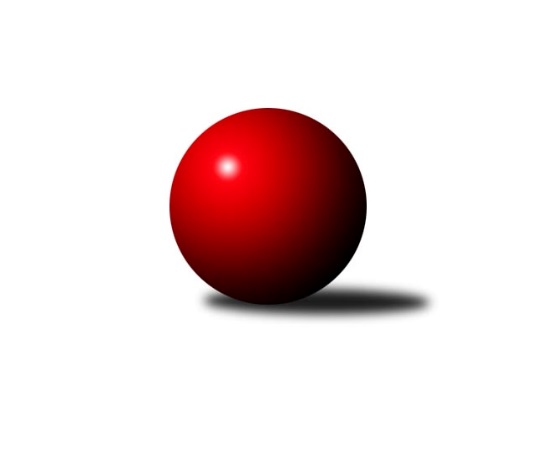 Č.14Ročník 2021/2022	5.3.2022Nejlepšího výkonu v tomto kole: 2606 dosáhlo družstvo: TJ Unie Hlubina ˝B˝Krajský přebor MS 2021/2022Výsledky 14. kolaSouhrnný přehled výsledků:TJ Nový Jičín ˝A˝	- Kuželky Horní Benešov	3:5	2373:2397	7.0:5.0	1.3.KK PEPINO Bruntál	- TJ Sokol Bohumín ˝C˝	7:1	2296:2118	9.0:3.0	5.3.TJ VOKD Poruba ˝B˝	- KK Jiskra Rýmařov ˝B˝	1:7	2385:2409	5.0:7.0	5.3.TJ Horní Benešov ˝C˝	- TJ Unie Hlubina ˝B˝	2:6	2588:2606	7.0:5.0	5.3.TJ Opava ˝C˝	- TJ Břidličná ˝A˝	2:6	2405:2517	5.0:7.0	5.3.Tabulka družstev:	1.	KK Jiskra Rýmařov ˝B˝	13	10	3	0	72.0 : 32.0 	95.5 : 60.5 	 2472	23	2.	TJ Unie Hlubina ˝B˝	14	10	0	4	74.5 : 37.5 	97.0 : 71.0 	 2482	20	3.	KK PEPINO Bruntál	13	8	0	5	59.5 : 44.5 	90.0 : 66.0 	 2450	16	4.	TJ Horní Benešov ˝C˝	13	8	0	5	57.0 : 47.0 	81.0 : 75.0 	 2526	16	5.	Kuželky Horní Benešov	13	7	1	5	58.0 : 46.0 	80.0 : 76.0 	 2502	15	6.	TJ Břidličná ˝A˝	13	6	1	6	57.0 : 47.0 	89.5 : 66.5 	 2455	13	7.	TJ Sokol Bohumín ˝C˝	13	5	0	8	42.5 : 61.5 	66.5 : 89.5 	 2394	10	8.	TJ Nový Jičín ˝A˝	14	5	0	9	53.5 : 58.5 	87.0 : 81.0 	 2417	10	9.	TJ VOKD Poruba ˝B˝	13	3	0	10	31.0 : 73.0 	55.0 : 101.0 	 2377	6	10.	TJ Opava ˝C˝	13	1	1	11	23.0 : 81.0 	50.5 : 105.5 	 2323	3Podrobné výsledky kola:	 TJ Nový Jičín ˝A˝	2373	3:5	2397	Kuželky Horní Benešov	Jana Stehlíková	 	 204 	 219 		423 	 2:0 	 393 	 	177 	 216		Petr Vaněk	Nikolas Chovanec	 	 190 	 196 		386 	 1:1 	 386 	 	194 	 192		Martin Koraba	Josef Tatay	 	 175 	 161 		336 	 0:2 	 392 	 	203 	 189		Miroslav Procházka	Petr Hrňa	 	 204 	 202 		406 	 1:1 	 406 	 	184 	 222		Martin Weiss	Jiří Petr	 	 196 	 205 		401 	 2:0 	 392 	 	193 	 199		David Schiedek	Jan Pospěch	 	 206 	 215 		421 	 1:1 	 428 	 	215 	 213		Jaromír Martiníkrozhodčí:  Vedoucí družstevNejlepší výkon utkání: 428 - Jaromír Martiník	 KK PEPINO Bruntál	2296	7:1	2118	TJ Sokol Bohumín ˝C˝	Richard Janalík	 	 201 	 177 		378 	 1:1 	 326 	 	141 	 185		Jan Stuś	Miluše Rychová	 	 195 	 190 		385 	 2:0 	 350 	 	168 	 182		Vladimír Sládek	Tomáš Janalík	 	 221 	 193 		414 	 2:0 	 372 	 	183 	 189		Pavlína Krayzelová	Vítězslav Kadlec	 	 177 	 183 		360 	 2:0 	 305 	 	153 	 152		Petr Lembard	Lukáš Janalík	 	 184 	 185 		369 	 0:2 	 405 	 	194 	 211		Jozef Kuzma	Josef Novotný	 	 190 	 200 		390 	 2:0 	 360 	 	174 	 186		Pavel Plačekrozhodčí:  Vedoucí družstevNejlepší výkon utkání: 414 - Tomáš Janalík	 TJ VOKD Poruba ˝B˝	2385	1:7	2409	KK Jiskra Rýmařov ˝B˝	David Stareček	 	 168 	 205 		373 	 1:1 	 376 	 	191 	 185		Martin Kovář	Radim Bezruč	 	 208 	 219 		427 	 2:0 	 368 	 	176 	 192		Michal Ihnát	Helena Hýžová *1	 	 204 	 194 		398 	 0:2 	 441 	 	213 	 228		Josef Pilatík	Rostislav Bareš	 	 197 	 184 		381 	 1:1 	 393 	 	179 	 214		Romana Valová	Zdeněk Mžik	 	 209 	 206 		415 	 1:1 	 422 	 	198 	 224		Pavel Konštacký	Zdeněk Hebda	 	 207 	 184 		391 	 0:2 	 409 	 	212 	 197		Jaroslav Heblákrozhodčí: Vedoucí družstevstřídání: *1 od 51. hodu Helena MartinčákováNejlepší výkon utkání: 441 - Josef Pilatík	 TJ Horní Benešov ˝C˝	2588	2:6	2606	TJ Unie Hlubina ˝B˝	Zdeňka Habartová	 	 208 	 221 		429 	 2:0 	 416 	 	198 	 218		Pavel Hrnčíř	Tomáš Zbořil	 	 194 	 228 		422 	 1:1 	 434 	 	231 	 203		Rudolf Riezner	Eva Zdražilová	 	 217 	 223 		440 	 1:1 	 461 	 	245 	 216		Pavel Krompolc	Petr Dankovič	 	 202 	 210 		412 	 1:1 	 413 	 	210 	 203		František Oliva	Robert Kučerka	 	 247 	 248 		495 	 2:0 	 439 	 	235 	 204		Petr Chodura	Jakub Dankovič	 	 195 	 195 		390 	 0:2 	 443 	 	220 	 223		Michal Babinecrozhodčí:  Vedoucí družstevNejlepší výkon utkání: 495 - Robert Kučerka	 TJ Opava ˝C˝	2405	2:6	2517	TJ Břidličná ˝A˝	Jolana Rybová	 	 208 	 179 		387 	 0:2 	 476 	 	241 	 235		Ivo Mrhal ml.	Jan Kořený	 	 205 	 207 		412 	 1:1 	 423 	 	218 	 205		Tomáš Fiury	Karel Vágner	 	 183 	 182 		365 	 1:1 	 372 	 	169 	 203		Ivo Mrhal	Josef Němec	 	 222 	 210 		432 	 2:0 	 417 	 	221 	 196		Vilém Berger	Josef Plšek	 	 210 	 191 		401 	 0:2 	 425 	 	217 	 208		Zdeněk Fiury ml.	Václav Bohačik	 	 187 	 221 		408 	 1:1 	 404 	 	191 	 213		Josef Veselýrozhodčí:  Vedoucí družstevNejlepší výkon utkání: 476 - Ivo Mrhal ml.Pořadí jednotlivců:	jméno hráče	družstvo	celkem	plné	dorážka	chyby	poměr kuž.	Maximum	1.	Jaromír Martiník 	Kuželky Horní Benešov	440.92	305.0	135.9	6.1	7/7	(493)	2.	Barbora Bartková 	TJ Horní Benešov ˝C˝	438.38	295.1	143.3	4.0	6/7	(475)	3.	Jozef Kuzma 	TJ Sokol Bohumín ˝C˝	437.86	306.1	131.8	8.1	6/7	(478)	4.	Lukáš Janalík 	KK PEPINO Bruntál	437.22	300.5	136.7	6.6	6/6	(470)	5.	Miloslav Petrů 	TJ Horní Benešov ˝C˝	435.14	301.2	133.9	7.3	7/7	(466)	6.	Martin Koraba 	Kuželky Horní Benešov	433.20	290.2	143.0	4.9	7/7	(482)	7.	Jan Pospěch 	TJ Nový Jičín ˝A˝	432.72	293.6	139.1	6.0	6/7	(451)	8.	Miluše Rychová 	KK PEPINO Bruntál	431.90	288.9	143.0	5.1	5/6	(457)	9.	Ivo Mrhal  ml.	TJ Břidličná ˝A˝	431.69	294.5	137.2	6.5	6/7	(482)	10.	Romana Valová 	KK Jiskra Rýmařov ˝B˝	429.98	296.2	133.8	8.1	6/7	(488)	11.	Petr Hrňa 	TJ Nový Jičín ˝A˝	429.51	300.2	129.3	7.0	7/7	(472)	12.	Eva Zdražilová 	TJ Horní Benešov ˝C˝	428.84	295.7	133.1	6.3	5/7	(470)	13.	Robert Kučerka 	TJ Horní Benešov ˝C˝	428.77	295.2	133.6	7.8	5/7	(495)	14.	Martin Weiss 	Kuželky Horní Benešov	428.10	302.8	125.3	8.3	5/7	(460)	15.	Petr Vaněk 	Kuželky Horní Benešov	427.76	294.4	133.3	6.8	6/7	(471)	16.	Pavel Konštacký 	KK Jiskra Rýmařov ˝B˝	427.58	297.0	130.6	7.6	6/7	(462)	17.	Josef Pilatík 	KK Jiskra Rýmařov ˝B˝	427.10	289.3	137.8	6.0	6/7	(490)	18.	Zdeněk Fiury  ml.	TJ Břidličná ˝A˝	425.48	297.4	128.1	6.2	5/7	(499)	19.	František Oliva 	TJ Unie Hlubina ˝B˝	423.86	288.9	134.9	5.8	7/7	(455)	20.	Pavel Krompolc 	TJ Unie Hlubina ˝B˝	421.28	297.0	124.3	8.3	5/7	(474)	21.	Rostislav Bareš 	TJ VOKD Poruba ˝B˝	420.61	297.7	122.9	10.2	6/8	(460)	22.	Michal Babinec 	TJ Unie Hlubina ˝B˝	419.38	291.6	127.8	6.4	7/7	(485)	23.	Tomáš Janalík 	KK PEPINO Bruntál	418.21	294.5	123.7	6.9	5/6	(432)	24.	Pavel Plaček 	TJ Sokol Bohumín ˝C˝	417.62	295.6	122.0	7.8	7/7	(463)	25.	Petr Chodura 	TJ Unie Hlubina ˝B˝	416.97	292.7	124.3	7.5	7/7	(510)	26.	Zdeňka Habartová 	TJ Horní Benešov ˝C˝	416.27	293.6	122.7	7.6	7/7	(480)	27.	Jaroslav Kecskés 	TJ Unie Hlubina ˝B˝	414.83	292.4	122.4	7.6	6/7	(444)	28.	Nikolas Chovanec 	TJ Nový Jičín ˝A˝	411.81	287.7	124.1	8.7	7/7	(441)	29.	Zdeněk Štohanzl 	TJ Opava ˝C˝	408.92	287.8	121.1	7.9	5/7	(449)	30.	Alfréd Hermann 	TJ Sokol Bohumín ˝C˝	407.40	293.0	114.4	10.9	6/7	(443)	31.	Josef Veselý 	TJ Břidličná ˝A˝	407.33	284.5	122.8	7.8	7/7	(446)	32.	Petra Kysilková 	KK Jiskra Rýmařov ˝B˝	407.13	287.6	119.5	9.2	5/7	(457)	33.	Tomáš Fiury 	TJ Břidličná ˝A˝	406.63	281.3	125.3	8.6	6/7	(444)	34.	Josef Klech 	Kuželky Horní Benešov	406.25	290.1	116.2	12.6	5/7	(439)	35.	Jan Mlčák 	KK PEPINO Bruntál	405.15	282.2	123.0	8.6	5/6	(452)	36.	Zdeněk Mžik 	TJ VOKD Poruba ˝B˝	405.13	286.2	118.9	10.0	8/8	(436)	37.	Rudolf Riezner 	TJ Unie Hlubina ˝B˝	404.53	279.4	125.1	7.7	6/7	(480)	38.	Tomáš Zbořil 	TJ Horní Benešov ˝C˝	403.50	295.5	108.0	11.5	6/7	(440)	39.	Ladislav Štafa 	TJ Sokol Bohumín ˝C˝	402.60	290.7	111.9	10.5	6/7	(424)	40.	Jaroslav Heblák 	KK Jiskra Rýmařov ˝B˝	401.14	286.6	114.6	10.3	7/7	(485)	41.	David Schiedek 	Kuželky Horní Benešov	399.50	275.6	123.9	8.4	6/7	(428)	42.	Vilém Berger 	TJ Břidličná ˝A˝	399.00	285.4	113.6	9.7	7/7	(430)	43.	Roman Grüner 	TJ Unie Hlubina ˝B˝	397.87	277.3	120.6	9.3	6/7	(466)	44.	Rostislav Sabela 	TJ VOKD Poruba ˝B˝	397.25	294.2	103.1	11.8	6/8	(433)	45.	David Stareček 	TJ VOKD Poruba ˝B˝	397.06	283.2	113.9	9.3	7/8	(429)	46.	Michal Ihnát 	KK Jiskra Rýmařov ˝B˝	395.29	284.6	110.7	11.4	7/7	(438)	47.	Josef Novotný 	KK PEPINO Bruntál	394.96	275.9	119.0	7.9	5/6	(445)	48.	Renáta Smijová 	TJ Opava ˝C˝	394.95	277.2	117.8	10.1	5/7	(421)	49.	Radek Škarka 	TJ Nový Jičín ˝A˝	392.90	287.2	105.7	11.2	7/7	(433)	50.	Václav Bohačik 	TJ Opava ˝C˝	392.71	280.3	112.4	11.7	6/7	(458)	51.	Vladimír Kozák 	TJ Opava ˝C˝	389.60	278.6	111.0	12.4	5/7	(404)	52.	Radek Chovanec 	TJ Nový Jičín ˝A˝	386.57	274.5	112.1	12.2	7/7	(434)	53.	Vítězslav Kadlec 	KK PEPINO Bruntál	386.30	277.1	109.3	10.8	5/6	(425)	54.	Zdeněk Hebda 	TJ VOKD Poruba ˝B˝	386.06	278.5	107.5	12.0	7/8	(466)	55.	Jolana Rybová 	TJ Opava ˝C˝	384.10	276.0	108.2	10.1	5/7	(439)	56.	Josef Plšek 	TJ Opava ˝C˝	380.88	279.9	101.0	13.9	7/7	(431)	57.	Vladimír Sládek 	TJ Sokol Bohumín ˝C˝	379.77	268.1	111.7	13.5	6/7	(420)	58.	Radim Bezruč 	TJ VOKD Poruba ˝B˝	378.40	275.5	102.9	13.7	8/8	(427)	59.	Přemysl Janalík 	KK PEPINO Bruntál	378.38	272.8	105.6	11.3	4/6	(393)	60.	Petr Lembard 	TJ Sokol Bohumín ˝C˝	375.13	270.5	104.7	12.9	6/7	(435)	61.	Karel Vágner 	TJ Opava ˝C˝	353.38	260.9	92.5	14.4	6/7	(414)		Josef Hájek 	TJ Unie Hlubina ˝B˝	452.00	296.0	156.0	10.0	1/7	(452)		Leoš Řepka 	TJ Břidličná ˝A˝	433.00	292.0	141.0	6.0	1/7	(433)		Čestmír Řepka 	TJ Břidličná ˝A˝	430.00	285.0	145.0	3.0	1/7	(430)		Jan Kořený 	TJ Opava ˝C˝	428.00	293.0	135.0	5.4	1/7	(445)		Ivo Mrhal 	TJ Břidličná ˝A˝	427.13	292.9	134.3	9.8	4/7	(461)		Karel Kratochvíl 	TJ Opava ˝C˝	426.78	298.6	128.2	6.7	3/7	(454)		Jiří Polášek 	KK Jiskra Rýmařov ˝B˝	424.80	304.2	120.6	7.6	2/7	(444)		Josef Šindler 	TJ Horní Benešov ˝C˝	422.00	300.0	122.0	13.0	1/7	(422)		Pavel Švan 	KK Jiskra Rýmařov ˝B˝	420.33	294.3	126.0	5.7	3/7	(454)		Jana Stehlíková 	TJ Nový Jičín ˝A˝	420.00	284.5	135.5	4.0	1/7	(423)		Pavel Hrnčíř 	TJ Unie Hlubina ˝B˝	416.00	309.0	107.0	9.0	1/7	(416)		Josef Němec 	TJ Opava ˝C˝	412.50	292.5	120.0	8.0	1/7	(432)		Petr Dankovič 	TJ Horní Benešov ˝C˝	410.80	287.5	123.3	8.3	4/7	(456)		Miroslava Ševčíková 	TJ Sokol Bohumín ˝C˝	406.00	292.5	113.5	8.0	1/7	(407)		Miroslav Petřek  st.	TJ Horní Benešov ˝C˝	405.00	281.0	124.0	7.0	1/7	(405)		Jana Tvrdoňová 	TJ Opava ˝C˝	405.00	290.0	115.0	10.0	1/7	(405)		Jaroslav Zelinka 	TJ Břidličná ˝A˝	403.00	278.0	125.0	10.5	2/7	(406)		Roman Klímek 	TJ VOKD Poruba ˝B˝	401.50	279.0	122.5	10.5	2/8	(405)		Miroslav Procházka 	Kuželky Horní Benešov	401.25	284.0	117.3	9.0	4/7	(436)		Pavlína Krayzelová 	TJ Sokol Bohumín ˝C˝	399.50	290.5	109.0	8.0	2/7	(427)		Michaela Černá 	TJ Unie Hlubina ˝B˝	399.00	284.0	115.0	8.0	1/7	(399)		Josef Janalík 	TJ VOKD Poruba ˝B˝	399.00	299.0	100.0	8.0	1/8	(399)		Jiří Adamus 	TJ VOKD Poruba ˝B˝	398.67	282.7	116.0	11.2	3/8	(425)		Richard Janalík 	KK PEPINO Bruntál	396.78	278.0	118.8	8.8	3/6	(411)		Libor Jurečka 	TJ Nový Jičín ˝A˝	396.50	278.0	118.5	9.5	4/7	(418)		Věroslav Ptašek 	TJ Břidličná ˝A˝	396.00	281.0	115.0	15.0	1/7	(396)		Jiří Petr 	TJ Nový Jičín ˝A˝	393.60	274.1	119.6	10.9	4/7	(420)		Jana Martiníková 	Kuželky Horní Benešov	393.00	270.0	123.0	9.0	2/7	(404)		Martin Kovář 	KK Jiskra Rýmařov ˝B˝	393.00	294.5	98.5	11.0	2/7	(410)		Zuzana Šafránková 	TJ Opava ˝C˝	391.00	278.0	113.0	14.0	1/7	(391)		Jakub Dankovič 	TJ Horní Benešov ˝C˝	390.00	285.0	105.0	9.0	1/7	(390)		Anna Dosedělová 	TJ Břidličná ˝A˝	388.75	285.3	103.5	11.5	2/7	(418)		Zdeněk Fiury  st.	TJ Břidličná ˝A˝	387.50	271.3	116.3	10.3	4/7	(422)		Roman Škrobánek 	TJ Opava ˝C˝	387.00	287.0	100.0	16.0	1/7	(387)		Luděk Bambušek 	KK Jiskra Rýmařov ˝B˝	387.00	295.0	92.0	17.0	1/7	(387)		Václav Kladiva 	TJ Sokol Bohumín ˝C˝	380.33	272.0	108.3	7.3	3/7	(393)		Miroslav Kalaš 	TJ Břidličná ˝A˝	380.00	304.0	76.0	18.0	1/7	(380)		Zbyněk Tesař 	TJ Horní Benešov ˝C˝	378.50	270.0	108.5	15.5	2/7	(389)		Helena Martinčáková 	TJ VOKD Poruba ˝B˝	375.50	282.5	93.0	18.0	2/8	(382)		Ján Pelikán 	TJ Nový Jičín ˝A˝	370.50	267.2	103.3	13.0	2/7	(399)		Martin Chalupa 	TJ Opava ˝C˝	370.00	264.0	106.0	13.0	1/7	(370)		Josef Tatay 	TJ Nový Jičín ˝A˝	367.25	271.3	96.0	18.5	2/7	(379)		Jan Stuś 	TJ Sokol Bohumín ˝C˝	364.42	271.3	93.2	13.9	3/7	(417)		Tomáš Polok 	TJ Opava ˝C˝	364.00	258.0	106.0	10.0	1/7	(364)		Josef Kočař 	TJ Břidličná ˝A˝	357.00	243.0	114.0	14.0	1/7	(357)		Adam Hlásný 	TJ Nový Jičín ˝A˝	352.00	253.5	98.5	18.5	2/7	(353)		František Ocelák 	KK PEPINO Bruntál	344.00	242.0	102.0	14.0	1/6	(344)		Jiří Jedlička 	Kuželky Horní Benešov	279.00	202.0	77.0	27.0	1/7	(279)Sportovně technické informace:Starty náhradníků:registrační číslo	jméno a příjmení 	datum startu 	družstvo	číslo startu26717	Pavel Hrnčíř	05.03.2022	TJ Unie Hlubina ˝B˝	1x6383	Ivo Mrhal	05.03.2022	TJ Břidličná ˝A˝	4x24730	Josef Tatay	01.03.2022	TJ Nový Jičín ˝A˝	1x25976	Jolana Rybová	05.03.2022	TJ Opava ˝C˝	4x12086	Josef Němec	05.03.2022	TJ Opava ˝C˝	2x8940	Helena Martinčáková	05.03.2022	TJ VOKD Poruba ˝B˝	1x
Hráči dopsaní na soupisku:registrační číslo	jméno a příjmení 	datum startu 	družstvo	26860	Jakub Dankovič	05.03.2022	TJ Horní Benešov ˝C˝	Program dalšího kola:15. kolo10.3.2022	čt	16:00	TJ Břidličná ˝A˝ - KK PEPINO Bruntál	12.3.2022	so	9:00	TJ Unie Hlubina ˝B˝ - TJ Nový Jičín ˝A˝	12.3.2022	so	10:00	TJ Sokol Bohumín ˝C˝ - KK Jiskra Rýmařov ˝B˝	12.3.2022	so	10:00	TJ Horní Benešov ˝C˝ - TJ VOKD Poruba ˝B˝	13.3.2022	ne	9:00	Kuželky Horní Benešov - TJ Opava ˝C˝	Nejlepší šestka kola - absolutněNejlepší šestka kola - absolutněNejlepší šestka kola - absolutněNejlepší šestka kola - absolutněNejlepší šestka kola - dle průměru kuželenNejlepší šestka kola - dle průměru kuželenNejlepší šestka kola - dle průměru kuželenNejlepší šestka kola - dle průměru kuželenNejlepší šestka kola - dle průměru kuželenPočetJménoNázev týmuVýkonPočetJménoNázev týmuPrůměr (%)Výkon3xRobert KučerkaHor.Beneš.C4953xRobert KučerkaHor.Beneš.C117.344954xIvo Mrhal ml.Břidličná A4763xIvo Mrhal ml.Břidličná A115.924762xPavel KrompolcHlubina B4613xJosef PilatíkRýmařov B112.224414xMichal BabinecHlubina B4432xPavel KrompolcHlubina B109.284615xJosef PilatíkRýmařov B4411xRadim BezručVOKD B108.664274xEva ZdražilováHor.Beneš.C4406xTomáš JanalíkPEPINO108.35414